Киселева Наталия Ивановна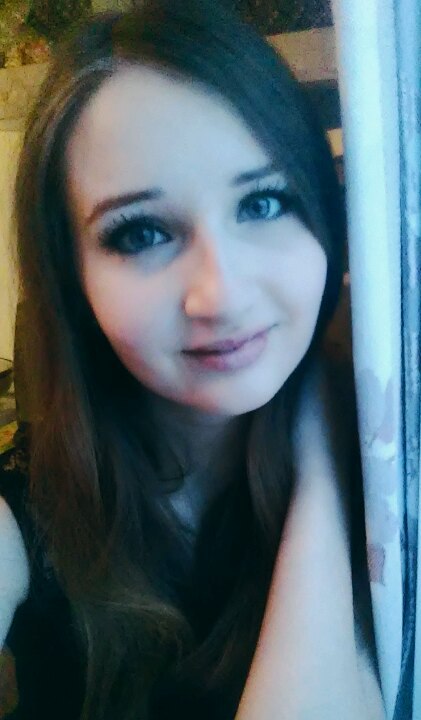 Дата рождения: 30 августа 1997
Семейное положение: не замужем
Адрес проживания: г. Мурманск, ул. Смирнова
Моб. телефон: 89522956803
Цель: получение должности воспитателяОбразование:
2017 – по настоящее время. Высшее специальное (дефектологическое) образование. Федеральное государственное бюджетное образовательное учреждение высшего образования «Мурманский арктический государственный университет» (ФГБОУ ВО «МАГУ»)2013 – 2017 Среднее специальное образование. Государственное автономное профессиональное образовательное учреждение Мурманской области «Мурманский педагогической колледж».Опыт работы: 
Сентябрь 2017 – по настоящее время
МАДОУ №112 «Мишутка»
Воспитатель детей старшего дошкольного возрастаПрофессиональные навыки: Знание ФГОС НОО, умение использовать средства мультимедиа для обучения дошкольниковЗнание компьютера: опытный пользователь. Владение программами: Word, Excel, PowerPoint, Организаторские способностиУмение работать с большим объемом информацииНавыки грамотного делового общения, делового этикетаУмение разрешать конфликтыЗнание возрастной психологии, успешное применение на практике различных методик воспитания, развития и обучения, как для малышей‚ так и для дошкольниковЛичностные качества:Отсутствие вредных привычекУмение работать в командеЖелание обучатьсяСпособность к анализуСамостоятельностьКреативностьКоммуникабельность